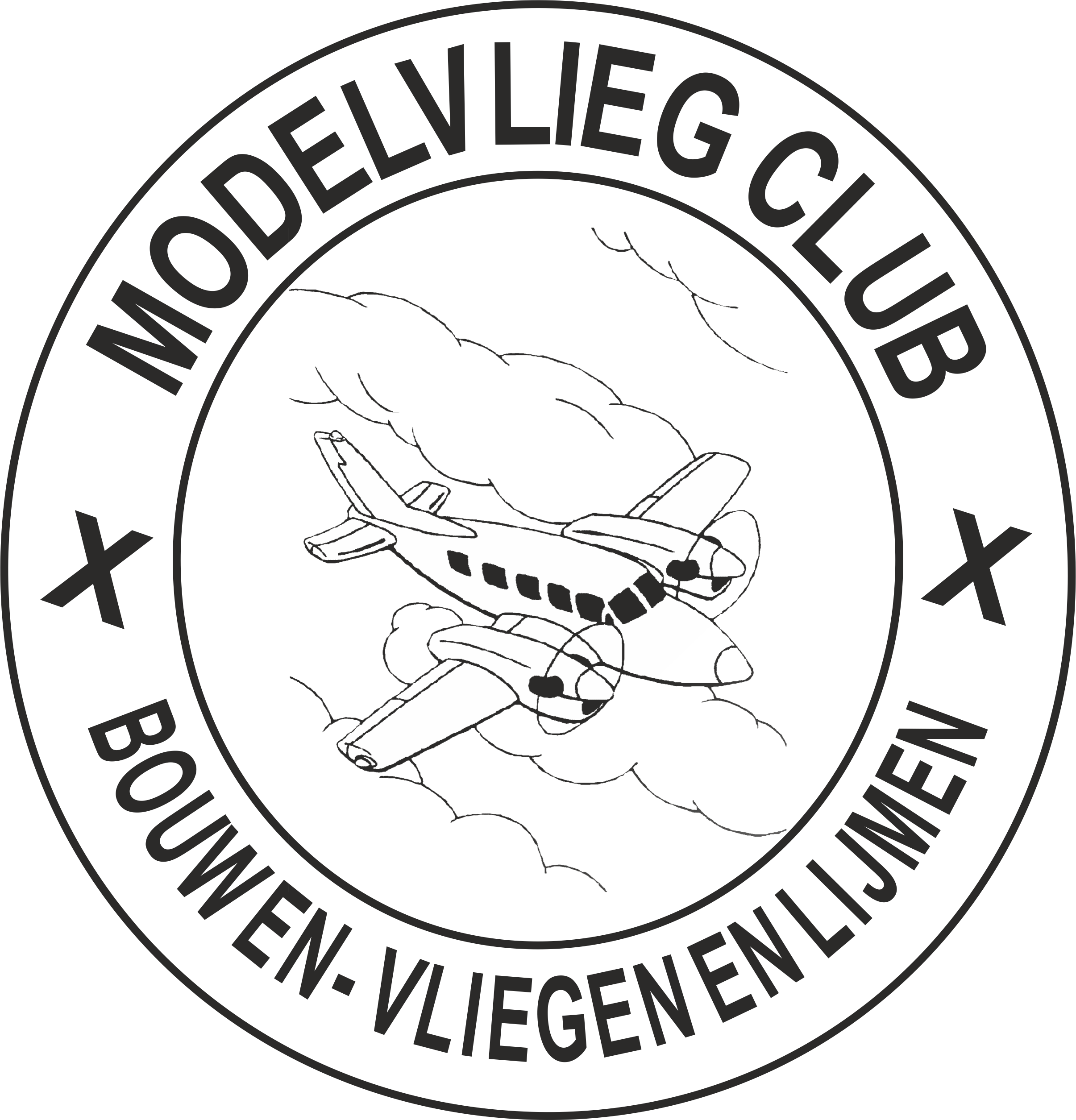 Inschrijfformulier Modelvliegvereniging B.V.L. 	         		  2024Verklaart akkoord te gaan met de statuten en het huishoudelijk reglement van Modelvliegvereniging B.V.L. en tot wederopzegging de door het bestuur bekendgemaakte contributie (€70 voor volwassenen en €45 voor jeugdleden exclusief €10 inschrijfgeld) te zullen voldoen door overschrijving op rekening nummer NL79RABO 0148840574 (Rabobank Steenbergen) t.n.v. Modelvliegvereniging B.V.L.Binnen de vereniging wordt een ledenlijst rondgestuurd. In de checkboxen kunt U aanvinken wat NIET gedeeld mag worden. Kopie van de polis meesturen aub. Uit de tenaamstelling op de polis moet duidelijk blijken dat U daarop meeverzekerd bent. Dit geldt met name voor samenwonenden. Ook dient U een kopie van het artikel van de verzekering mee sturen waaruit blijkt dat de modelvliegtuigen meeverzekerd zijnToestel naam/type   Heli/vliegtuig   Merk/type motor    Merk/type demper   Merk/type prop     dBaDit inschrijfformulier dient ingeleverd te worden (via post of e-mail) bij de secretaris . Na ontvangst van dit formulier krijgt U informatie wanneer uw lidmaatschap in gaat en hoe de betaling moet worden voldaan. Na de betaling van Uw contributie ontvangt U Uw registratienummer waarna U lid bent van de BVL en volgens de geldende regels gebruik kunt maken van ons vliegveld.Secretariaat:   bouwenvliegenlijmen.secretaris@gmail.comR. MoormansBunthof 1304623 AP Bergen op Zoom0164 265310De inschrijving kan pas geregistreerd worden als het formulier inclusief benodigde bijlagen compleet is aangeleverd.OndergetekendeAchternaam:Voorletters:Voornaam:☐Geboortedatum:☐Adres:☐Postcode:☐Woonplaats:☐E-mailadres:☐Telefoonnummer:☐Mobiel nummer:☐Zendfrequentie / Kanaal:Mee sturen een pasfoto van u zelf voor de club-pas.Datum:Handtekening:Overige gegevens:Lid KNVvL	Ja / NeeErvaring	Ja / NeeWA verzekerd bij:Polisnummer: